Міністерство освіти і науки УкраїниНаціональний університет біоресурсів і природокористування УкраїниЕкономічний факультетКафедра статистики та економічного аналізуКафедра бухгалтерського обліку і аудитуПРОГРАМАМіжнародної науково-практичної інтернет-конференції, присвяченої 65-річчю економічного факультету«Соціально-екологічна відповідальність бізнесу: облікове відображення та аналітично-прогнозна оцінка»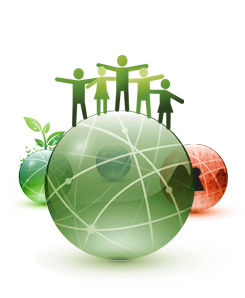 16 червня 2016 рокум. Київ, УкраїнаСКЛАД ОРГАНІЗАЦІЙНОГО КОМІТЕТУ КОНФЕРЕНЦІЇПЛАН РОБОТИ КОНФЕРЕНЦІЇ16 червня 2016 р.10.00-16.00 – 	обговорення учасниками конференції надісланих 
матеріалів на сайті наукових інтернет-конференцій Національного університету біоресурсів і природокористування України http://econference.nubip.edu.ua/index.php/serb/serb1616.00-17.00 – 	підбиття підсумків конференції.СЕКЦІЯ 1Обліково-інформаційне забезпечення управління соціально-екологічною відповідальністю бізнесуКерівник секції: Калюга Євгенія Василівна, завідувач кафедри бухгалтерського обліку і аудиту, доктор економічних наук, професор.До методики оцінки ефективності органічного землеробстваГузь М.М, старший викладач кафедри статистики та економічного аналізу НУБіП УкраїниОбліково-інформаційне забезпечення управління природними ресурсами сільськогосподарських підприємствКушніренко О.А., к.е.н., старший викладач кафедри бухгалтерського обліку, аналізу і аудиту ВП НУБіП «Ніжинський агротехнічний інститут»Транспотрно-експедиторська діяльність як система послуг:обліковий аспектЛічман А.А., здобувач, Вінницький фінансово-економічний університетОбліково-інформаційне забезпечення відповідальності малого бізнесу лісового сектору в контексті вимог часуМакаренко А.С., аспірант кафедри статистики та економічного аналізу НУБіП УкраїниУдосконалення документування обліку сільськогосподарських угідь, їх якості та екологізації використанняМашкова Т.В., асистент кафедри статистики та економічного аналізу НУБіП УкраїниЗапаси бюджетних установ: окремі питання відображення в облікуМельниченко І.В., к.е.н., доцент кафедри бухгалтерського обліку і аудиту НУБіП УкраїниКалькулювання собівартості сільськогосподарської продукціїСук Л.К., д.е.н., професор кафедри бухгалтерського обліку і аудиту НУБіП УкраїниВизнання і класифікація витратСук П.Л., д.е.н., професор кафедри бухгалтерського обліку і аудиту НУБіП УкраїниВнутрішній контроль підприємства: управлінські роліЧопляк І.А., здобувач Вінницького фінансово-економічного університетуСЕКЦІЯ 2Аналітична оцінка соціально-екологічної відповідальності бізнесуКерівник секції: Савчук Василь Кирилович, завідувач кафедри статистики та економічного аналізу, доктор економічних наук, професор.Екологічна свідомість у використанні природних ресурсівБобровська Н.В., к.е.н., асистент кафедри обліку і аудиту Миколаївського національного аграрного університету Костирко А.Г., к.е.н., старший викладач кафедри обліку і аудиту Миколаївського національного аграрного університетуУдосконалення оцінки конкурентоспроможності сільськогосподарської продукції в контексті підвищення її якості та безпекиБогданюк О.В., к.е.н., старший викладач кафедри статистики та економічного аналізу НУБіП УкраїниУправление персоналом аудиторской  фирмыБычкова С.М., д.э.н., профессор, зав. кафедрой Бухгалтерского учета и аудита Санкт-Петербургского государственного аграрного университетаКузьмина О.В., аспирант кафедры Бухгалтерского учета и аудита Санкт-Петербургского государственного аграрного университетаСоціальна відповідальність бізнесуБаркова І.Ф., магістр Софійського університету С.К. ОхридськогоКінєва Т.С., к.е.н., доцент кафедри статистики та економічного аналізу НУБіП УкраїниМетодологічні засади поширення корпоративної соціальної відповідальності в аграрних формуваннях УкраїниЄрмаков О.Ю., д.е.н., професор кафедри економіки праці та розвитку сільських територій НУБіП УкраїниНагорний В.В., к.е.н., асистент кафедри економіки праці та розвитку сільських територій НУБіП УкраїниГармонізація індикаторів обліково-інформаційної системи управління сільськогосподарським підприємствомКраєвський В.М., к.е.н., доцент кафедри статистики та економічного аналізу НУБіП УкраїниThe features of contractual relationships in modern business practiceT.V. Kuts, candidate of economic sciences, docent of the Department of Statistics and Economic Analysis National University of Life and Environmental Sciences of UkraineO.V. Skarsem, Master of Business Administration (MBA) Commercial Management in Telecom Sector, Zurich, SwitzerlandSocio-ecological approach of teaching and research activities at the universities of the USAKuts Т.V., candidate of economic sciences, docent of the Department of Statistics and Economic Analysis National University of Life and Environmental Sciences of Ukraine Makarchuk  O.G., candidate of economic sciences, docent of the Department of Statistics and Economic Analysis National University of Life and Environmental Sciences of Ukraine Bioenergy development in Poland and Ukraine in the context of increase of social business responsibility Makarchuk O., candidate of economic sciences, docent of the Department of Statistics and Economic Analysis National University of Life and Environmental Sciences of UkraineSkudlarski J., candidate of agricultural sciences, dr inz. of the Department of Production Organization and Engineering Warsaw University of Life Sciences-SGGWIzdebski W., doctor of economic sciences, prof., dr hab. inz. of the Department of Management Warsaw University of TechnologyABC-аналіз, як метод управління запасами підприємстваМузиченко А.О., к.е.н., доцент кафедри статистики та економічного аналізу НУБіП УкраїниОсобливості національної структури економіки та проведення національної структурної політики в УкраїніНаконечна К.В., к.е.н., доцент кафедри менеджменту інноваційної діяльності, Інститут післядипломної освіти НУБіП УкраїниБізнес як імператив соціально-економічного розвитку суспільстваСавчук В.К., д.е.н., професор кафедри статистики та економічного аналізу НУБіП УкраїниПерспективи розвитку співпраці міжнародних туристичних організацій з туристичним ринком УкраїниСарахман Л.І., аспірантка кафедри економіки праці та розвитку сільських територій НУБіП УкраїниПодаткові аспекти операцій з надання поворотної фінансової допомоги та необхідність їх удосконаленняЦарук Н.Г., к.е.н., доцент кафедри бухгалтерського обліку, аналізу та аудиту ВП НУБіП «Ніжинський агротехнічний інститут»Соціально-економічні аспекти розвитку виробництва продукції льонарства в україніЧухліб А.В., к.е.н., доцент кафедри статистики та економічного аналізу НУБіП УкраїниСЕКЦІЯ 3Економетричне моделювання прогнозування підвищення соціально-екологічної відповідальності бізнесуКерівник секції: Краєвський Володимир Миколайович, доцент кафедри статистики та економічного аналізу, кандидат економічних наук.Стратегия развития и механизмы совершенствования экологического менеджмента промышленного предприятия в контексте глобальных и национальных тенденцийБурима Л. Я., старший научный сотрудник сектора эколого-экономическихпроблем отдела мониторинга социально-экономического развития, ГНУИнститут экономики Национальной Академии Наук БеларусиЕкономіко-математична залежність факторів впливу на залучення коштів від комерціалізації інноваційної продукції аграрного сектору  Витвицька О.Д., д.е.н., професор кафедри менеджменту інноваційної діяльності НУБіП УкраїниКоробка В.М., аспірант кафедри менеджменту інноваційної діяльності НУБіП УкраїниМоделювання та кількісний вимір впливу основних факторів на продуктивність рослинництваВоляк Л.Р., к.е.н., асистент кафедри статистики та економічного аналізу НУБіП УкраїниМатричні методи формування маркетингових стратегій підприємствЗавальнюк К.С., аспірант кафедри маркетингу та міжнародної торгівлі НУБіПУкраїниСтратегія удосконалення ринку цінних паперів в УкраїніМихальчишина Л.Г., к.е.н., доцент кафедри аудиту та державного контролюВінницького національного аграрного університетуСтратегічне управління вирішенням соціальних проблем аграрногобізнесуРябенко Л.М., асистент кафедри статистики та економічного аналізу НУБіПУкраїниДинамічні економетричні моделі прогнозування урожайності озимої пшениці на основі оцінювання природно-кліматичних характеристикСимоненко О.І., к.е.н., доцент кафедри статистики та економічного аналізуНУБіП УкраїниГолова оргкомітетуГолова оргкомітетуКваша Сергій Михайловичд.е.н., професор, проректор з навчальної і виховної роботиДіброваАнатолій Дмитровичд.е.н., професор, декан економічного факультетуЗаступник голови оргкомітетуЗаступник голови оргкомітетуТалавиря Микола Петровичд.е.н., професор, директор НДІ економіки та менеджментуЧлени оргкомітетуЧлени оргкомітетуСавчукВасиль Кириловичд.е.н., професор, завідувач кафедри статистики та економічного аналізуКалюгаЄвгенія Василівнад.е.н., професор, завідувач кафедри бухгалтерського обліку і аудитуМельниченкоІлона Володимирівнак.е.н., доцент кафедри бухгалтерського обліку і аудиту Краєвський Володимир Миколайовичк.е.н., доцент кафедри статистики та економічного аналізуМокрієв Максим Володимировичк.е.н., доцент, керівник центру дистанційних технологій навчання факультету інформаційних технологійСекретар оргкомітетуСекретар оргкомітетуВолякЛеся Романівнак.е.н., асистент кафедри статистики та економічного аналізу